Renishaw agli Aerospace & Defence Meetings 2017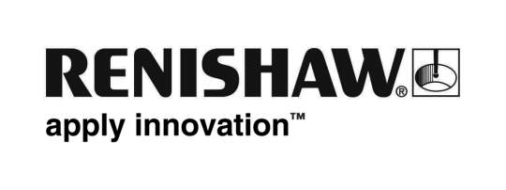 Renishaw parteciperà agli Aerospace & Defence Meetings 2017 che si terranno dal 28 al 30 novembre presso l'Oval Lingotto di Torino.La manifestazione, giunta alla sua sesta edizione, è una vetrina indiscussa dell'eccellenza italiana e internazionale del settore Aerospace. Una piattaforma, tra le poche in Italia, che garantisce il flusso di comunicazione tra grandi industrie, PMI, università e centri di ricerca.Tra i vari prodotti presentati dagli esperti Renishaw, troveranno ampio risalto le soluzioni per la stampa 3D in metallo, le sonde di ispezione pezzo per macchine di misura e per macchine utensili, i sistemi di presetting utensile laser e a contatto, gli encoder ottici e magnetici, il calibro flessibile Equator per il controllo dimensionale in ambiente di officina.-Fine-